April 3 – April 5, 2020 All the information on this form can be found on our website at www.childrenchangetheworld.com Permission: By registering for this Conference, you are giving permission that your photograph may be taken to be used in legitimate purposes by any of the event holder, sponsors, organizers, etc.  Attendees with Special Needs: The conference is held in a wheelchair accessible facility. Dietary Needs: If you have any specific dietary restrictions, please specify: ________________________ If you have any other questions or concerns, please contact Shelley Debaar at debaar@montessoriway.ca Your Name and Organization as you would like it to appear on your Conference Badge: Contact Information: (____)__________________  (____)_________________   _____________________________________ Work Phone 	 	                Home or Cell Phone 	 	      E-Mail (required for registration confirmation) ____________________________________________________________________________________________________________________ Name (first and last, please specify if you are called by a nickname, e.g. Katherine vs. Kate) _____________________________________________________________________________________________________________________ Street Address 	 	 	 	 Apt. or Suite Number 	      	 	          □ Home or □ Business _____________________________________________________________________________________________________________________         City 	 	 	    State or Province 	 	       	          ZIP or Postal Code 	 	 	Country Accommodations are the responsibility of the attendee; the conference is being held at the Sheraton Cavalier and there is a link on the website to connect you directly to them to make your reservations.  Meals are provided with your registration  Payment and Cancellation Policy Agreement: By signing below, you agree to the terms and conditions of the cancellation and payment policy. Cancellation Policy: Requests for refunds must be sent in writing by e-mail, post mail or faxed. There will be a $100.00 cancellation fee that will be debited from the refund.  The deadline to cancel is February 15, 2020. Total Fee: $______________ □ Enclosed is my check or money order for the Total Fee of $_____________ (Payable to Montessori Children’s House Academy (MCHA) in Canadian Dollars with a Canadian Bank Only) □ Paypal – button located on the website  □ Etransfer to campus1@montessoriway.ca – use the password CCWMC2020 This is wonderful weekend of Montessori liked minded individuals getting together to share and learn from each other.  It is our pleasure to host this conference and to be able to provide you with a relaxing weekend, where time slows down and someone takes care of you. Please plan to take in the full experience and join us for meals, entertainment and the different networking opportunities that are available throughout the weekend, some are planned and some just wonderfully happen. We want the conference to not only be about the knowledge sharing but about a full experience of a weekend with great people, great food, great knowledge, great sharing, rest and relaxation and so much more. Consider staying right at the hotel for the weekend, you deserve it and it will just add to your experience. Shelley and Blair Debaar and the entire Conference team 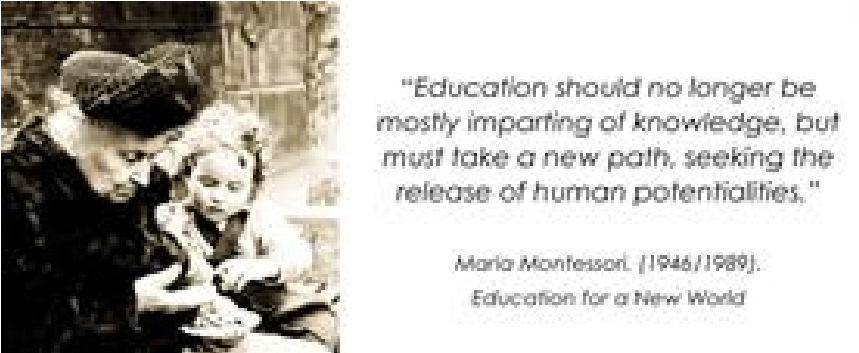 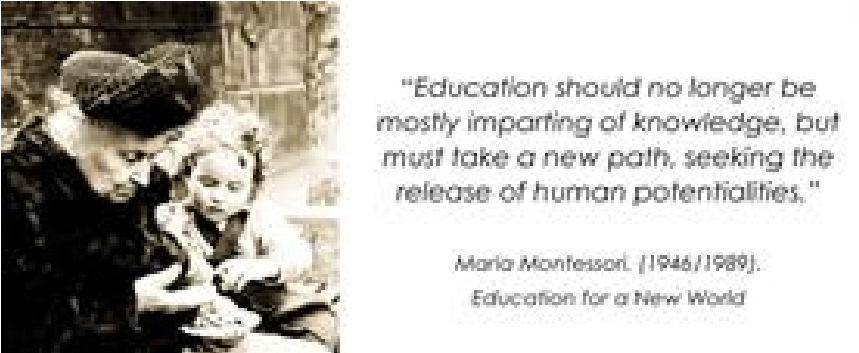 Exhibitors and Sponsors please select that tab to learn more information Breakout Selection Please indicate first, second and third choice for each MORNING SESSION Saturday April 4th, 2020 (10:00am – 11:15am) Choice # ____ 1  Acclimate support staff to Montessori environments – Tammy Oesting ____ 2  Discipline Techniques – Naomi Faroogh____ 3  The universe story in secondary education – Kyle Herman (elementary)____ 4  Transformative Observation – Andrea Lulka and Regina Lulka____ 5  Auditing the Library – Ashley Speed and D. Ann WilliamsAFTERNOON SESSION Saturday April 4th, 2020 (1:30pm – 3:00pm) Choice # ____ 1  Xylophoni Maccaroni – Awakening the voice of a young child – Al Hirsch____ 2  The mystery bag of tricks – Jayanthi Rajagopalan ____ 3  The Unveiled Power of the Simple Colored Beads - Daniel Jutras____ 4  Inclusive Classroom – Naomi Faroogh____ 5  Montessori and the importance of outdoor classroom, according to her – Jana Morgan Herman____ 6  Montessori Practices that Teach Mindfulness and Peace.  Shelf Work, Yoga and Peace Circles –              Tajali Tolan AFTERNOON SESSION Saturday April 4th, 2020 (3:10pm – 4:40pm) Choice #  ____ 1  Cultivating Community through Rhythm Games - Tammy Oesting____ 2  Conundrums of Circle Time - Anahita Faroogh____ 3  Sensory Fun: Get Out the Goop – Creative Childcare ____ 4  Preparation of the Curricular environment – Claudia Mann (Elementary I and II)____ 5  Developing thermic units/studies - Lori Karmazin AFTERNOON SESSION Saturday April 4th, 2020 (4:50pm – 6:00pm)____ 1  Gathering of Administrators____ 2   Let’s create a nomenclature – Non instructed – materials provided to create____ 3   Music Exploration – Carolina SlimMORNING SESSION Sunday April 5th, 2020 (10:00am – 11:15am) Choice # ____ 1   Playing with Sensorial - Jayanthi Rajagopalan____ 2   Control or Character?  How discipline leads to peace – Andrea Lulka and Regina Lulka____ 3  Laughter & Children's Yoga culture - Anahita Faroogh____ 4  Decentring Cis/Het in the school community:  The Directress and Administrators role – Ashley                Speed and D. Ann Williams____ 5   Expanding writing opportunities with the moveable alphabet - Lori KarmazinAFTERNOON SESSION Sunday April 5th, 2020 (12:15pm – 1:45pm)  Choice # ____ 1  Getting Back to Nature: Nature Art – Creative Child Care ____ 2  Music, Movement and Folk Dances for Children – Daniel Jutras ____ 3  Get out Rock! – Claudia Mann (Elementary I and II) ____ 4  Stories of Childhood – Storytelling with young children – Al Hirsch____ 5  The seven elements of art and sensorial materials as Montessori describes it – Jana Morgan Herman	Mail: 	 	 	 	Fax:  	 	 	      Email                                                          Questions: 	MCHA 	 	                        1-403-726-1132             debaar@montessoriway.ca                                 403-863-3229 	108, 2411 – 4th St NW 	 	 	 	 	 	 	 	                         Calgary, Alberta T2M 2Z8 First Name: Last Name: Organization: Early Bird (through 01/31/2020) Regular (02/01/2020-03/11/2020) 3-Day (Fri, Sat& Sun) $400.00 $475.00 What will you be attending - Please circle Yes or No Friday April 3   Welcoming Session/Keynote – Yes    No Saturday April 4 Sunrise Yoga   Yes    No Continental Breakfast   Yes    No Lunch   Yes   No Dinner/Entertainment   Yes    No Sunday April 5 Sunrise Yoga   Yes    No Continental Breakfast   Yes    No Lunch   Yes    No We ask that you only register for Sunrise Yoga if you are going to attend it. Our Keynotes for Weekend: Friday April 3 – 7:00pm to 8:00pm -Teach Empathy and Create Compassionate World.   Another plug for kindness. ​​ Tajali TolanSaturday April 4 – 8:45am to 9:45pm –Nurturing the spirit through out interaction with nature and the world, according to Montessori – Jana Morgan HermanSaturday April 4 – 12:00pm – 1:00pm -   Within the story and the story within – Kyle HermanSunday April 5 – 9:00am – 10:00am – Creating long -lasting impressions: The truth about tours - Tammy OestingSunday April 5 – 1:55pm – 2:55pm - The “Enigmatic” Teacher guide – Daniel Jutras